САЛЫҚТЫ ҮЙДЕН ШЫҚПАЙ ТӨЛЕУ:	ҚР ҚМ Мемлекеттік кірістер комитеті порталында «eSalyq» мобильді қосымшасындат «Салық әмияны» қызметі іске қосылды.	Қосымша App Store және Play Market сайттарында қол жетімді.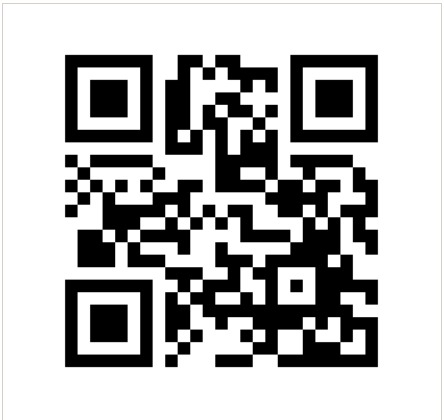 «Салық әмиянының» артықшылығыЖеке тұлғалар және жеке кәсіпкерлер «Салық әмиянын» толтыру арқылы балама салық төлеу мүмкіндігі бар. Салық әмиянынан ақша декларацияларды, есептеулерді, уәкілетті органдардан ақпаратты ұсыну кезінде салық міндеттемелері туындаған тиісті салықтарға автоматты түрде қосылады;Бірыңғай жиынтық төлемін жасау (БЖТ);салықтардың дұрыс төленбеуін жоюы, көптеген реквизиттерді (БЖК ТТК ж.б.) толтырудың күрделігіне байланысты;«Артық төлемді басқару» арқылы артық немесе қате төленген салықты және бюджетке төленетін басқа да міндетті төлемдерді қайтарып алу ыңғайлы;Ағымдағы және алдағы бюджетке салық міндеттемелерін, әр мемлекеттік кірістер органы бойынша ақпарат алу; Мүлік салығы, жер салығы және көлік құралдары салығы бойынша салық салу объектілері туралы мәліметтерді қарау;Жеке тұлғалардың салық салу объектілері туралы ақпаратты түзету және жаңарту туралы электрондық өтініш беру мүмкіндігі.ОПЛАТИТЬ НАЛОГИ, НЕ ВЫХОДЯ ИЗ ДОМА: В мобильном приложении Портала Комитета государственных доходов МФ РК «eSalyq» запущен сервис «Налоговый кошелек»Приложение доступно на площадках App Store и Play Market. Преимущества «Налогового кошелька»Оплата налогов физическими лицами и индивидуальными предпринимателями путем пополнения «Налогового кошелька». Деньги автоматически зачисляются на соответствующие налоги, по которым возникли налоговые обязательства при представлении деклараций, расчетов, сведений уполномоченных органов;Оплата Единого совокупного платежа (ЕСП);Исключение проблемы неверной оплаты налогов, связанной со сложностью в заполнении множества реквизитов (КБК, КНП и др.); Удобный возврат из бюджета излишней или ошибочно оплаченной суммы налога и других обязательных платежей в бюджет – «Управление переплатой»;Получение информации о текущих и предстоящих обязательствах с бюджетом в разрезе налогов и органов государственных доходов;Просмотр данных по объектам налогообложения по налогу на имущество, земельному налогу и налогу на транспортные средства;Возможность подачи электронной заявки физическими лицами на корректировку и актуализацию сведений по объектам налогообложения.№ исх: ДГД-05-10/6732   от: 29.09.2020№ вх: ДГД-05-10/6732   от: 29.09.2020